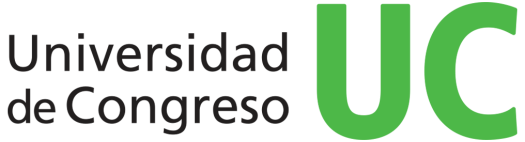 Facultad de Estudios InternacionalesCarrera2018Portugués IMarcela Bonzini (marcelabonzinibrar@gmail.com)1-ObjetivosLograr que el alumno interactúe en el idioma portugués utilizando un vocabulario básico con las estructuras correspondientes a el nivel A1 del marco común europeoLograr que el alumno comprenda el idioma tanto en un texto escrito (Diálogos, comentarios e información de actualidad relacionada con Brasil) Elaboración de trabajos prácticos orales en los cuales el alumno deberá ser creativo y armar diálogos con el vocabulario correspondiente a cada unidadReconocer y utilizar correctamente las diferencias fonéticas entre el idioma portugués y españolUsar de manera correcta las estructuras para preguntar y responder usando los verbos mencionados en el desarrollo de las unidades2-Contenidos (por unidad)Unidad ITemas: Presentación personal, saludos, información laboral, abecedario, los días de la semana, los meses del año.ASPECTOS GRAMATICALES. Los pronombres personales. Los verbos irregulares: Ser y estar. Presente del modo indicativo. Verbos regulares: Falar,  trabalhar, morar. Preposiciones: De y En.Nociones básicas de fonética: Diferencias entre el español y portugués en el uso de los fonemas: D , R , V , B , C , Z , L, etcUnidad IITemas: La familia y sus integrantes, las profesiones.ASPECTOS GRAMATICALESUso de los verbos irregulares: Ter, Poder, Facer. Verbos regulares terminados en ER como: Vender, leer. Los pronombres posesivos y los demostrativos. Pronomes Interrogativos ,   .Trabajo práctico en paresUnidad IIINumerales, ordinarios y cardinales. La hora. La rutina: Verbos: Acordar, levantar, lavar, escobar, preparar, estudar, ir, voltar, etc.ASPECTOS GRAMATICALESUso del gerundio tanto en los verbos regulares como irregulares.Presentación de la rutina personal con integración de las horas ,días y referentes de tiempo . Unidad IVTemas: Los alimentos, las bebidas, las comidas típicas. Aspectos culturales relacionados con las diferentes regiones de Brasil. Diálogos en un restaurant, diálogos para hacer reservas en un hotel. ASPECTOS GRAMATICALESUso de la estructura con el verbo gostar de, y el uso correcto de las contracciones da, das, do, dos. Etc.Uso del futuro inmediato  (ir + verbo en infinitivo)Unidad VTemas: Viviendas, hoteles, muebles.Comprar, vender y alquilar. Diálogos.ASPECTOS GRAMATICALESPreposiciones de lugar, introducción al pretérito perfecto.ComparativosUnidad VILas regiones de Brasil, división política y principales ciudades.ASPECTOS GRAMATICALESUso de comparativos relacionados a las diferencias y similitudes con Argentina y Brasil3-BibliografíaBem Vindo editorial SBS unidad 1 2 y 3Avenida Brasil editorial EPU unidad 1 2 3 y 4Brasil Intercultural editorial CASA DO BRASIL unidad 0 1 2 y 34- Evaluación y promociónPara regularizar la materia el alumno deberá aprobar 2 parciales con nota 6, 3 trabajos prácticos y tener el 75% de asistencia.Para promocionar la materia el alumno deberá aprobar 2 parciales con nota 8, tener el 80% de asistencia, más 3 trabajos prácticos aprobadosEn ambas situaciones el alumno deberá rendir un examen global después de 15 días de cursada la materia5-CronogramaEl programa se desarrollará en aproximadamente  en 12 clases.Primera clase: Unidad 1 – TeoríaSegunda clase:Unidad 1 – Práctica ORALTercera clase: Unidad 2 – TeoríaCuarta clase:Unidad 2 – Práctica  y entrega de // Primer trabajo práctico   Unidad 1 y 2 Quinta clase:Unidad 3 – TeoríaSexta clase:Primer Parcial (Unidad 1 y 2)Séptima clase:Unidad 3 – Clase práctica, diálogos en clase con audio // Primer trabajo prácticoOctava clase:Unidad 4 – Teoría y prácticaNovena clase:Unidad 5 – Teoría y prácticaDécima clase:Segundo parcial (Unidad 3 y 4)Undécima clase:Unidad 6 – Teoría y práctica  [RECUPERATORIOS ] se acordara con el alumno y será Oral y escrito .